Описание Ресурсной БазыОбщее описаниеРесурсная база ООО «ТехноАрс» представляет собой 3 арендных участка общей площадью 91290 га в Краснохолмском лесничестве Тверской области Российской Федерации. Арендатором этих участков и единственным поставщиком сырья для производства пеллет является ООО «Лагуна». Сырьем для производства пеллет являются отходы лесопильного производства ООО «Лагуна» - опилки и древесные отходы от лесопиления.  Отчетный период составляет 12 месяцев с 01.01.2019 г. по 31.12.2019 г.Тверская область входит в двадцатку самых лесных регионов России. 55% территории региона занято лесами. Площадь земель лесного фонда по Тверской области составляет 4874,5 тыс. га. Общий запас древесины составляет 738,8 млн. куб. м. Лесистость области в её отдельных частях неодинакова. Наиболее лесистые районы - северо-западные и северные районы области. Сильно обезлесенный район занимает восточную часть области, где только около 10% площади покрыто лесами. Еще более обезлесенный район – южный.Распределение разных типов лесов по области очень неравномерно, что связано с различными природными условиями и хозяйственной деятельностью человека. Большая часть территории области лежит в зоне смешанных лесов. Арендуемые участки расположены на севере Тверской области и относятся к зоне Южно-таежных лесов, района Южно-таежных лесов Европейской части РФ.  	В соответствии с экономическим, экологическим и социальным значением леса Тверской области отнесены к защитным и эксплуатационным лесам. Площадь защитных лесов области составляет 40%. Площадь эксплуатационных лесов области составляет 60%.Распределение площади лесных насаждений по породам составляет: 43% площади - хвойные породы, 57% - лиственные породы. За последние несколько лет в Тверском регионе активно развиваются арендные отношения. Лесные участки передаются государством в аренду лесозаготовителям на срок до 49 лет. 60% лесов передано в аренду, остальные остаются в государственной собственности. В области действует более 450 договоров аренды лесных участков. 99% арендованных площадей передано под заготовку древесины.Основными видами использования лесов являются: заготовка древесины; строительство, реконструкция, эксплуатация линейных объектов; осуществление рекреационной деятельности; выполнение работ по геологическому изучению недр, разработка месторождений полезных ископаемых.Объемы ежегодной заготовки древесины в регионе составляют около 4,5 млн. куб. м. При этом объемы рубок составляют только 50% от допустимого ежегодного объема заготовки, что обеспечивает неистощительное использование лесов. В отчетный период (с 1 января 2019 года по 31 декабря 2019 года) вырубка в ООО «Лагуна» составила 538,7 га, это 59,7% - сплошные рубки главного пользования , 0%- сплошные санитарные рубки, 40,3% - выборочные (проходные, чересполосные, прореживание) рубки. Максимальная площадь вырубки – 22,2 га. Средний размер вырубки за отчетный период составил – 8,7 га. На лесных участках, предоставленных в аренду для заготовки древесины, лесовосстановление и уход осуществляется арендаторами этих лесных участков. Главным элементом воспроизводства лесов является искусственное лесовосстановление, которое осуществляется путем создания лесных культур на вырубках и других не покрытых лесом землях. В Тверской области 60% от общего объема лесовосстановления проводится закладкой лесных культур, 40% - содействие естественному возобновлению. В частности, в ресурсной базе за 2018 год было произведено искусственное лесовозобновление на 51,6% площади, подлежащей лесовосстановлению. Содействие естественному лесовосстановлению составило 48,4% по площади.Для выращивания стандартного посадочного материала хвойных пород в Тверской области существуют 5 постоянных лесных питомников.Охрана лесов осуществляются органами государственной власти, органами местного самоуправления в пределах их полномочий. В Тверском регионе сформирована многоуровневая система охраны лесов от пожаров. Она включает в себя выполнение мер пожарной безопасности в лесах и тушение пожаров в лесах.Лесопромышленный комплекс Тверской области хорошо диверсифицирован и представлен почти всеми направлениями – от лесозаготовок до производства продукции глубокой переработки древесины. В регионе 153 котельных, работающих на древесном топливе, из 805.В регионе также существует более 10 производителей древесных гранул. ООО «ТехноАрс» занимает 6 место по региону с мощностью в 6 тыс. тонн в год. Лесной сектор Тверской области составляет значимую часть экономики области. По сравнению с другими секторами экономики лесной сектор является прибыльным и не требует государственных дотаций. Социально-экономическая функция лесозаготовителей Тверской области регулируется законодательно, в частности включает выделение 2% расчетной лесосеки хвойных пород и 4% лиственных пород населению для собственных нужд строительства и отопления. При приеме на работу предпочтение в основном отдается местному населению.В пределах ресурсной базы древесные породы СИТЕС и МСОП не встречаются.Породный состав в ресурсной базе по таксационным материалам 2012 года следующий: арендный участок №18 (площадью 9916 га): 4Е1С2Б1Олс1Ос+Т; арендный участок № 47 (площадью 6445 га): 4Б2Е2Олс1Ос1С+Ивд., арендный участок №6 (площадью 74929 га): 5С1Е4Б+Ос,Олс,Олч,Л,Ивд. Однако в переработку на распиловку ООО «Лагуна» использует только ель европейскую (Picea abies) и сосну обыкновенную (Pinus sylvestris). Отходы этой распиловки и являются сырьем для пеллетного производства ООО «ТехноАрс».Единственный поставщик сырья для ООО «ТехноАрс» - ООО «Лагуна» прошел сертификацию лесоуправления, цепи поставок и получил сертификаты NC-FM/COC-026210 и NC-COC-026210. Все сырье, поступающее для производства и теплогенерации в ООО «ТехноАрс», будет являться 100% SBP-соответствующим вторичным сырьем.Таблица 1. Распределение сырья по видам SBP-групп продукции за первый отчетный период.Предпринятые действия для продвижения сертификации среди поставщиков сырьяЕдинственный поставщик сырья ООО «Лагуна» прошел оценку на соответствие стандартам лесоуправления FSC и цепочки поставок FSC.Программа определения доли древесины, полученной от рубок главного пользованияНе применимо. ООО «ТехноАрс» использует исключительно отходы лесопиления.   Диаграмма потоков входящего сырья с указанием тип сырья Количественное определение ресурсной базыРесурсная базаОбщая площадь ресурсной базы (га):		91 290 гаУсловия владения по типам (гa):			91 290 га Муниципальная концессия (Аренда 								государственной собственности)Лес по типам (га):					91 290 га БореальныеЛес по типу лесоуправления (га):	             	91 290 га Управляемые естественныеСертифицированные леса по схемам (га):		91 290 га FSC-сертифицированных лесовСырьёОбщий объём сырья:		14729,4 тонн.Объём первичного сырья:		0 тонн.	Перечислите процент содержания первичного сырья (g), по следующим категориям.  Подразделите по SBP-утверждённой схеме лесоуправления:Сертифицированные по SBP-утвержденной схеме лесоуправления – 	0 тонн.Несертифицированные по SBP-утвержденной схеме лесоуправления – 	0 тонн.Перечислите все породы первичного сырья, включая научные названия – не применимо.Объём первичного сырья из первичных лесов – не применимо.Приведите процент содержания первичного сырья из первичных лесов (j), по следующим категориям.  Подразделите по SBP- утверждённой схеме лесоуправленияПервичное сырьё из первичных лесов, сертифицированных по SBP- утверждённой схеме лесоуправления –		0 тонн.Первичное сырьё из первичных лесов, несертифицированных по SBP- утверждённой схеме лесоуправления –	0 тонн.Объём вторичного сырья:		14729,4 тонн (100% отходы от лесопиления: опилки — 26,7% и 					щепа от дробления горбыля, кусковых и досковых отходов 						лесопиления — 73,3%).Объём третичного сырья:		0 тонн.Оценка Ресурсной БазыОценка ресурсной базы не требуется так как единственный поставщик сырья уже прошел оценку на соответствие FSC стандарту лесоуправления и цепочки поставок и готов поставлять только FSC сырье для производства пеллет ООО «ТехноАрс».Оценка ресурсной базы Область оценкиНе применимо.ОбоснованиеНе применимо.Результаты оценки рисковНе применимо.Результаты Программы Проверки ПоставщиковНе применимо.ВыводыНе применимо.Процесс Оценки Ресурсной БазыНе применимо. Консультации заинтересованных сторон Не применимо.Ответ на комментарии заинтересованных сторонНе применимо.Обзор первоначальной оценки рисков Не применимо.Программа Проверки ПоставщиковОписание Программы Проверки ПоставщиковНе применимо.Посещение площадокНе применимо.Выводы Программы Проверки ПоставщиковНе применимо.Меры по снижению уровня рискаМеры по снижению уровня рискаНе применимо.Мониторинг и результатыНе применимо.Детальные результаты по индикаторамНе применимо.Рецензия отчетаЭкспертная оценкаЭкспертная оценка в 2019 году не проводилась.Общественная и дополнительная оценка Отчет о ресурсной базе размещен на сайте районной администрации города Весьегонска, за отсутствием у ООО «ТехноАрс» собственного веб сайта. Любые заинтересованные стороны могут направить свои комментарии в адрес предприятия по адресу ooolaguna@inbox.ru Фуминой Нине Петровне, они будут приняты к рассмотрению.Утверждение отчета13 Обновления13.1 Значительные изменения в ресурсной базеНе применимо.13.2 Эффективность предыдущих мер по снижению уровня рискаНе применимо.13.3 Новые уровни риска и меры по их снижениюНе применимо.13.4 Актуальные данные по сырью за последние 12 месяцев14 729,4 тонн13.5 Ожидаемые данные по сырью за следующие 12 месяцев15 000 тоннОбозначьте текущую оценку в рамках цикла Оценки Ресурсной Базы Обозначьте текущую оценку в рамках цикла Оценки Ресурсной Базы Обозначьте текущую оценку в рамках цикла Оценки Ресурсной Базы Обозначьте текущую оценку в рамках цикла Оценки Ресурсной Базы Обозначьте текущую оценку в рамках цикла Оценки Ресурсной Базы Основная (Главная)ОценкаПервыйконтрольВторой контрольТретийконтрольЧетвертыйконтроль☐Х☐☐☐SBP группа продукцииПроцент содержания в общих поставках за отчетный периодКол-во поставщиковПородный состав сырья, использованного в производстве пеллетКонтролируемое сырьё0%0-SBP-соответствующее первичное сырьё0%0-SBP-соответствующее вторичное сырьё100 %19Е1СSBP-соответствующее третичное сырьё0%0-SBP несоответствующее сырьё0%0-ОРБ выполненаОРБ не проводилась☐ХУтверждение Отчета о ресурсной базе высшим руководствомУтверждение Отчета о ресурсной базе высшим руководствомУтверждение Отчета о ресурсной базе высшим руководствомУтверждение Отчета о ресурсной базе высшим руководствомОтчет подготовлен:Нина Петровна Фумина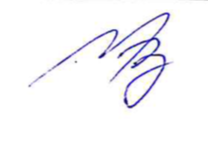 Ответственная по SBP сертификации18/03/2020Отчет подготовлен:ИмяДолжностьДатаНижеподписавшиеся лица подтверждают, что я / мы являемся членами высшего руководства организации и подтверждаем, что содержание этого Отчета перед его утверждением и окончательным завершением было признано высшим руководством как точное.Нижеподписавшиеся лица подтверждают, что я / мы являемся членами высшего руководства организации и подтверждаем, что содержание этого Отчета перед его утверждением и окончательным завершением было признано высшим руководством как точное.Нижеподписавшиеся лица подтверждают, что я / мы являемся членами высшего руководства организации и подтверждаем, что содержание этого Отчета перед его утверждением и окончательным завершением было признано высшим руководством как точное.Нижеподписавшиеся лица подтверждают, что я / мы являемся членами высшего руководства организации и подтверждаем, что содержание этого Отчета перед его утверждением и окончательным завершением было признано высшим руководством как точное.Отчет утвержден:Брылев Игорь Валерьевич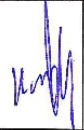 Директор18/03/2020Отчет утвержден:ИмяДолжностьДата